   Institutt for språk og litteratur, Bachelor i tegnspråk og tolking 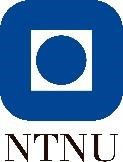 VURDERING AV PRAKSIS, 3.STUDIEÅR 2019-2020Dersom en student ikke møter i praksis eller avbryter praksisperioden, sendes side 1 til praksiskontoret så snart som mulig.  Da uten underskrift til student. Oppfølgingslærer varsles også. Sted: ____________________ 	 	Dato: ____________  Praksisveileders underskrift: ____________________________________________________ Student: Jeg har lest praksisrapporten og er kjent med innholdet:  Sted: ____________________ 	 	Dato: ____________  Studentens underskrift: ____________________________________________________    Vurdering av - Tolkefaglig praksis – 3. studieår (LTOT301P)  Innsending av rapporten: Praksisveileder sender rapporten ISL innen en uke etter endt praksis. Sendes per post til:NTNU, Institutt for språk og litteratur, v/ Gørild Myklebust MjønesN-7491 Trondheim. Studenten får kopi av praksisveileder og leverer denne til sin neste praksisveileder og oppfølgingslærer.   Studentens navn: Studentens navn: Studentens navn: Studiekull:  Studiekull:  Praksistype:  Sett kryss Sett kryss Dato for praksisperioden(e): Dato for praksisperioden(e): Bipraksis Dato for praksisperioden(e): Dato for praksisperioden(e): Hovedpraksis Dato for praksisperioden(e): Dato for praksisperioden(e): Fravær (dato): Egenmelding/legeatt./perm. levert (ja/nei): Fravær (dato): Egenmelding/legeatt./perm. levert (ja/nei): Fravær (dato): Egenmelding/legeatt./perm. levert (ja/nei): Tidspunkt for eventuell tilleggspraksis: Antall dager tatt igjen:  Tidspunkt for eventuell tilleggspraksis: Antall dager tatt igjen:  Praksissted: Praksissted: Praksissted: Praksisveileder(e): Praksisveileder(e): Praksis bestått (sett kryss) Praksis bestått (sett kryss) Praksis ikke bestått (sett kryss) Praksis avbrutt (sett kryss) Praksis avbrutt (sett kryss) Student ikke møtt (sett kryss) Hvilke oppdrag har studenten vært med på? Vurderingsområder
Gradering av vurdering på de ulike vurderingsområdene:  1: lavere nivå av mestring enn forventet på dette stadiet2: forventet nivå på dette stadiet3: over forventet nivå på dette stadietSett ring rundt tallet. Studenten skal vurderes med utgangspunkt i hva veileder forventer i den aktuelle praksisperioden. Kravene vil altså økes for hver praksisperiode.Studenten kan planlegge og forberede seg til tolkeoppdrag for ulike grupper av tolkebrukere. Kommentar: Studenten kan gjennomføre et tolkeoppdrag, selvstendig og i samarbeid med tolkekollega/veileder. Kommentar: Studenten kan analysere og reflektere over egen og andres tolkefaglige utøvelse.  Kommentar: Studenten kan uttrykke seg tydelig, nyansert og selvstendig på norsk tegnspråk.Kommentar:Studenten kan forstå komplekse ytringer på norsk tegnspråk. Kommentar:Studenten uttrykker seg nyansert og tydelig i tolking fra norsk tegnspråk til norsk tale. Kommentar: Studenten har kunnskap om hvordan tolken og tolking påvirker en kommunikasjonssituasjon Kommentar: Studenten kan tilpasse språkbruk og opptreden til tolkesituasjonen og til de aktuelle tolkebrukerne Kommentar: Studentens progresjon i praksisperioden: Beskriv kort hvordan – på hvilke områder – studenten har utviklet seg i praksisperioden:Studentens utviklingsområder:Beskriv kort på hvilke områder trenger studenten å utvikle seg videre: Andre kommentarer: 